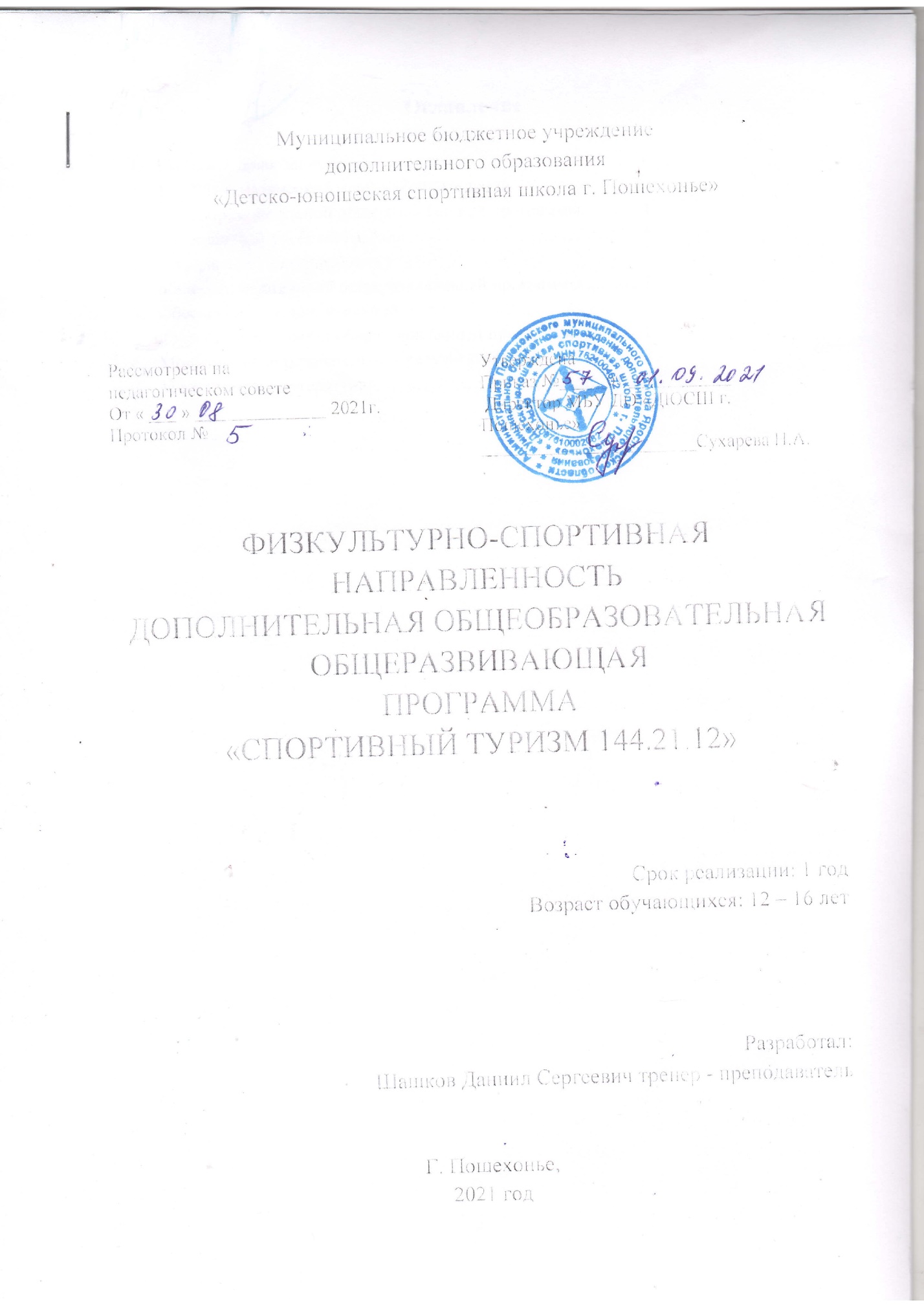 ОглавлениеПояснительная записка………………………………………...3Учебно-тематический план дополнительнойобщеобразовательной общеразвивающей программы……….4Календарный учебный график………………………….….. ....5Содержание дополнительной      общеобразовательной общеразвивающей программы ...….…7Обеспечение дополнительной     общеобразовательной общеразвивающей программы…….….11Мониторинг образовательных результатов…………………...12Методическая литература………………………………………14
1. Пояснительная запискаДополнительная общеобразовательная общеразвивающая программа  физкультурно- спортивной направленности «Спортивный туризм 144.21.12» составлена на основании следующих нормативных документов:Федеральный закон от 29 декабря 2012 г. N 273-ФЗ "Об образовании в Российской Федерации".Концепция развития дополнительного образования детей, утвержденная распоряжением правительства Российской Федерации от 4 сентября 2014 г. N 1726-р.Приказ Минпросвещения России от 09.11.2018 года N 196. «Об утверждении Порядка организации и осуществления образовательной деятельности по дополнительным общеобразовательным программам»Санитарные правила 2.4.3648-20 "Санитарно-эпидемиологические требования к организациям воспитания и обучения, отдыха и оздоровления детей и молодёжи", утвержденные постановлением Главного государственного санитарного врача Российской Федерации от 28 сентября 2020 года N 28.Письмо Минобрнауки России от 18 ноября 2015 г. N 09-3242 «О направлении информации» (вместе с Методическими рекомендациями по проектированию дополнительных общеразвивающих программ).Локальные акты МБУ ДО «ДЮСШ г. Пошехонье»-Актуальность: Программа является актуальной потому, что спортивный туризм один из наиболее увлекательных, массовых видов спорта. Его отличает не только глубокое изучение туристических приемов но и богатое и разнообразное двигательное содержание. Что бы стать квалифицированным туристом, необходимо уметь быстро бегать, высоко прыгать, обладать силой, ловкостью и выносливостью, уметь пользоваться туристическим оборудованием и инвентарем. При занятиях спортивным туризмом проявляются положительные эмоции: жизнерадостность, бодрость, желание победить. Развивается чувство ответственности, коллективизма, скорость принятия решений. Благодаря своей эмоциональности спортивный туризм представляет собой средство не только физического развития, но и активного отдыха. Новизна программы состоит в удовлетворении возрастной потребности в идентификации личности, определении жизненных стратегий и обретении навыков их реализации; сохранении и культивирование уникальности личности несовершеннолетних граждан, создании условий, благоприятных для развития спортивной индивидуальности личности ребенка посредством  дополнительной деятельности по интересам.-Программа рассчитана на детей 12 - 16 лет-Направленность программы – физкультурно-спортивная.-Вид программы по уровню разработки – авторская-Цель программы: повышать уровень физического развития, обучать туристическим навыкам.- Задачи программы:Обучать техническим навыкам туризмаОбучать знаниям в области туризма и спорта в целомСпособствовать развитию физических качеств обучающихсяВоспитывать привычку к активным занятиям физическими упражнениями и здоровому образу жизни-ожидаемые результаты:1. Владение техническими навыками туризма2. Повышение уровня развития физических качеств3. Владение знаниями в области туризма и спорта в целом4. Привычка к активным занятиям физическими упражнениями и здоровому образу жизни-Особенности организации образовательного процесса: Учебные группы формируются из мальчиков и девочек. Для успешного овладения программным материалом необходимо сочетать занятия в ДЮСШ с самостоятельной работой предлагаемой занимающимся тренером в виде домашних заданий. В тренировочную группу принимаются все желающие дети, имеющие допуск врача и заявление от родителей.Срок реализации дополнительной общеобразовательной общеразвивающей программы: 1 год-Режим реализации дополнительной общеобразовательной общеразвивающей программы:Занятия с группами проводятся 2 раза в неделю по 2 часа.-Форма образовательного объединения: секция, очная в случае дистанционного обучения занятия проводятся тренерами в «Контакте» в своих группах.- Принципы организации образовательной деятельности:1. Принцип непрерывности2. Принцип «От простого к сложному»
2. УЧЕБНО-ТЕМАТИЧЕСКИЙ ПЛАН ДОПОЛНИТЕЛЬНОЙ ОБЩЕОБРАЗОВАТЕЛЬНОЙ ОБЩЕРАЗВИВАЮЩЕЙ ПРОГРАММЫ
 3.Календарный учебный графикххх4.СОДЕРЖАНИЕ ДОПОЛНИТЕЛЬНОЙ ОБЩЕОБРАЗОВАТЕЛЬНОЙ ОБЩЕРАЗВИВАЮЩЕЙ ПРОГРАММЫ5.ОБЕСПЕЧЕНИЕ ДОПОЛНИТЕЛЬНОЙ ОБЩЕОБРАЗОВАТЕЛЬНОЙ ОБЩЕРАЗВИВАЮЩЕЙ ПРОГРАММЫ5.1.МАТЕРИАЛЬНОЕ ОБЕСПЕЧЕНИЕ:Для проведения занятий секции спортивный туризм требуется и имеется в наличии следующий инвентарь:Палатки 5Компасы 5Веревки туристические 4Х25, 12Х10Фишки и конусы – 40 штукКарабины 24Котелок 1Чайник 1Карты 12Секундомер 2Аптечка походная 1    5.2 ИНФОРМАЦИОННОЕ ОБЕСПЕЧЕНИЕ: интернет ресурс.          5.3 КАДРОВОЕ ОБЕСПЕЧЕНИЕ: (требования к тренеру – преподавателю)5.3.1 – Образование высшее или среднее специальное, профильное.5.3.2 – Стаж от 0 лет5.3.3 – спортивная квалификация либо опыт преподавания туризма.5.4. Методическое обеспечение:Для реализации программы применяются разнообразные формы и методы, как в практическом, так и теоретическом аспекте. Для усвоения теоретической информации занимающимися применяются методы демонстрации, беседы, показа видеоматериала. Подготовка юного туриста осуществляется путем обучения и тренировки, которые являются единым педагогическим процессом, направленным на формирование и закрепление определенных навыков, на достижение оптимального уровня физического развития  и высоких спортивных результатов занимающимися при использовании двух групп методов:     - общепедагогических     - спортивных     Общепедагогические или дидактические методы включают: наглядность, систематичность, доступность, индивидуализацию, единство требований. Так же применяются методы опережающего развития физических качеств по отношению к технической подготовке, метод раннего освоения сложных элементов. Метод соразмерности и сбалансированности.     Спортивные методы включают в себя: непрерывность и цикличность учебно-тренировочного процесса, максимальности и постепенности повышения требований, метод волнообразности динамики тренировочных нагрузок, метод избыточности, предполагающий применение тренировочных нагрузок, превосходящих соревновательные, метод моделирования соревновательной деятельности в тренировочном процессе. Постановка задач, выбор средств и методов обучения едины по отношению ко всем занимающимся при условии соблюдения требований индивидуального подхода и глубокого изучения  особенностей каждого занимающегося. Особенно внимательно выявлять индивидуальные особенности обучающихся необходимо при обучении технике туризма, предъявляя при этом одинаковые требования в плане овладения основной структурой технического приема.     В ходе учебно-тренировочного занятия осуществляется работа сразу по нескольким видам подготовки. Занятие включает обязательную общую физическую подготовку, специальную физическую подготовку. На занятии должна быть осуществлена работа по технической и морально-волевой подготовке юных спортсменов. Разносторонняя физическая подготовка проводится на протяжении всего учебно- тренировочного процесса. Все упражнения делятся на общеразвивающие, подготовительные, подводящие и основные. Общеразвивающие и подготовительные упражнения направлены преимущественно на развитие функциональных возможностей организма, а подводящие и основные – на формирование технических навыков и тактических умений.      В процессе обучения техническим приемам используется сочетание метода целостного разучивания и разучивания по частям. В начале технический прием изучают в целом, затем переходят к составным частям и в заключении снова возвращаются  к выполнению действия в целом. В процессе совершенствования техники происходит формирование тактических умений. Распределение времени на все разделы работы осуществляется в соответствии с задачами каждого учебного занятия, в соответствии с этим происходит распределение учебного времени по видам подготовки при разработке текущего планирования.                       6. МОНИТОРИНГ ОБРАЗОВАТЕЛЬНЫХ РЕЗУЛЬТАТОВВходное и итоговое тестирование по степени развития основных физических качеств (прыжок в длину с места, челночный бег, метание мяча из за головы из положения сидя, пресс за 30 секунд, (результаты в журнале)                                                         Техническая подготовкаУчастие в соревнованиях муниципального уровня, как способ оценки освоения технических навыков.Постоянные наблюдения во время тренировок Опросы на знание теоретического материала.6.СПИСОК ИСПОЛЬЗУЕМОЙ ЛИТЕРАТУРЫ
 1. Магомедов А.М. Система подготовки младших школьников в начальный период обучения спортивному ориентированию. М. 1978. С. 46.2Селуянов В.Н. Технология оздоровительной физической культуры. М.: СпортАкадемПресс. 2001. С. 169.3. Селуянов В.Н., Федякин А.А. Биологические основы оздоровительного туризма. М.: СпортАкадемПресс. 2000. С. 123.4. Вяткин Л.А., СидорчукЕ.В., Немытое Д.Н. Туризм и спортивное ориентирование.: Учеб.пособие. М.: Академия. 2008. С. 208.5. Константинов Ю.С. Детско-юношеский туризм // Учебно-методическое пособие. М.: ФЦДЮТ и К. 2006. С. 63.6. Константинов Ю.С. Из истории детского туризма в России (1918 - 2008 гг.) М.: ФЦДЮТ и Т. 2008. С. 95-99.7. Варламов В.Г. Физическая подготовка туристов-пешеходников. М.: «Турист». 1979. С. 20-22.8. Буйлин Ю.Ф. Теоретическая подготовка юных спортсменов. М.: Физкультура и спорт. 2000. С. 143.№Наименование разделовТеорияпрактикаВсего часовФорма контроля1Теоретическая подготовка30-30опрос2Физ. Подготовка и специальные упражнения-4040тесты3Техническая подготовка-4040наблюдение4Практика на местности-2424наблюдение5Соревновательная деятельность-1010результатВсегоВсего30114144№датаформачасыТема занятияместоФормаКонтр.1беседа   2Вводное занятие. Инструктаж  по технике безопасности.ДЮСШопрос2Тренировка  2Состояние и развитие туризма в России.ОФПстадионНаблюдениеОпрос3Тренировка  2Строение организма человека. Влияние физических упражнений на организм занимающихся. ОФПстадионНаблюдениеопрос4Тренировка  2Гигиенические знания и навыки. Закаливание. Режим и питание спортсмена.ОФПстадионнаблюдение5Тренировка  2Выявление уровня первичной подготовки детей. ОФПстадионтест6Тренировка  2Элементы полосы препятствий. Способы их преодоления.  Игра.стадионнаблюдение7Тренировка  2Упражнения для развития гибкости. Совершенствование преодоления препятствий. Игра.стадионнаблюдение8Тренировка  2Упражнения для развития быстроты координационных способностей. Виды палаток.стадионнаблюдение9Тренировка  2Упражнения для развития скоростно-силовых качеств.Техника установки палатки.  Играстадионнаблюдение10Тренировка  2Упражнения для развития гибкости.  Совершенствование техники сбора и установки палатки.стадионнаблюдение11Тренировка  2Упражнения для развития быстроты и координации. Преодоление упрощенной полосы препятствий.стадионнаблюдение12Тренировка  2Упражнения для развития скоростно-силовых качеств. Изучение компаса. Полоса препятствийстадионнаблюдение13Тренировка  2ОФП. Определение азимутов на местности..стадионнаблюдение14Тренировка  2ОФП. Определение азимутов и углов между ними.стадионнаблюдение15Тренировка  6Однодневный поход. Изучение способов разведения костра, виды костров, костровище, ТБ.По маршрутунаблюдение16Тренировка  2Карта и ее предназначение, символы, масштабы.ДЮСШнаблюдение17Тренировка  2Работа с картамиДЮСШнаблюдение18беседа   2Кросс, азимуты и углы на карте, сопоставление с месностьюДЮСШопрос19Тренировка  2Упражнения для развития силовых качеств. Туристические веревки, изучение узловспортзалнаблюдение20Тренировка  2Упражнения для развития координации движений. Совершенствование вязки узловспортзалнаблюдение21Тренировка  2Кросс,Совершенствование вязки узловДЮСШнаблюдение22Тренировка  2 Кросс, особенности туристического похода в зимнее времяДЮСШнаблюдение23Тренировка  2Особенности работы с картой в зимнее время, современные средства навигации.ДЮСШнаблюдение24Тренировка  2Понятие о спортивном ориентировании, прохождение коротких маршрутовстадионнаблюдение25Тренировка  4Пробный зимний поход, разведение костра и устройство лагеря на снегу.По маршрутунаблюдение26Тренировка  2Изучение московского лабиринтаспортзалнаблюдение27Тренировка  2Совершенствование работы в московском лабиринте.спортзалнаблюдение28Тренировка  2ОФП. Работа с яндекс картами, вычисление расстояний и маршрутов на электронных картах.ДЮСШнаблюдение29беседа  2Первая медицинская помощь в походных условиях.ДЮСШопрос30Тренировка  2ОФП. Оказание первой помощи при простых травмахДЮСШнаблюдение31Тренировка  2Упражнения для развития скоростно-силовых качеств.  Полоса препятствий в залеспортзалнаблюдение32Тренировка  2Кросс. ОФП. Работа с туристическим оборудованием.спортзалнаблюдение33Тренировка  2Кросс. ОФП. Работа с туристическим оборудованием.Ориентирование в зимнее времяДЮСШнаблюдение34Тренировка  2Особенности преодоления полосы препятствий в зимнее времястадионнаблюдение35Тренировка  2Ориентирование в зимнее времястадионнаблюдение36беседа  2Контроль и самоконтроль за нагрузкой, переохлаждением, помощь.ДЮСШопрос37беседа  2Меню туриста в походе, варианты, калорииДЮСШопрос38беседа  2ОФП. Рюкзак, способы сборки, укладки, спальные мешки, разновидности.ДЮСШнаблюдение39Тренировка  2ОФП. Полоса препятствий особенности преодоления с рюкзаком.спортзалнаблюдение40Тренировка  2Кросс. Московский лабиринтспортзалнаблюдение41Тренировка  2ОФП. Работа с компасом и картами.спортзалнаблюдение42беседа  2Способы очистки воды в дикой природе. Суточное потребление. Расчеты.ДЮСШопрос43Тренировка  6Однодневный поход с применением полученных знаний и навыковПо маршрутунаблюдение44беседа  2Опасные растения и животные нашего регионаДЮСШнаблюдение45Тренировка  2Закрепление техники владения туристическим оборудованием. ОФПДЮСШнаблюдение46Тренировка  2Установка переправы с помощью паралельных веревокспортзалнаблюдение47Тренировка  2ОФП, полоса препятствий с новыми элементами.спортзалнаблюдение48Тренировка  2Кросс. Полоса препятствий.спортзалнаблюдение49Тренировка  2Соревнования по ориентированию.спортзалрезультат50Тренировка  2Соревнования по московскому лабиринтуспортзалрезультат51Тренировка  2Кросс. Соревнования по вязанию узлов.спортзалрезультат52Тренировка  2Соревнования по установке палатки и наведению переправы.стадионрезультат53Тренировка  2Кросс на время. ОФП.спортзалрезультат54Тренировка  2Подготовка карты маршрута для финального походаДЮСШнаблюдение55Тренировка  2Подготовка оборудования и инвентаря к финальному походуДЮСШнаблюдение56Тренировка  2Повторение ТБ, первой помощи, ориентированию по карте и компасу.ДЮСШнаблюдение57Тренировка  4Пробный поход, установка лагеря, кострище, наведение переправы.По маршрутунаблюдение58Тренировка  2Разбор ошибок, совершенствование наиболее слабых элементовДЮСШнаблюдение59Тренировка  10Итоговый поход. С проверкой приобретенных навыков.спортзалнаблюдение64Тренировка  2Подведение итогов похода, работа над ошибками. Ремонт инвентаря.ДЮСШнаблюдение65Тренировка  2Составления маршрута для самостоятельных походов в каникулярное времяДЮСШнаблюдение66Тренировка  2Итоговое занятие. Тестирование. Сдача и ремонт оборудования.ДЮСШопрос№ТемаЧасы теорияЧасы практика1Вводное занятие. Инструктаж по технике безопасности. Правила поведения и предупреждение травм во время занятий.Состояние и развитие туризма в России.История изобретения компаса, ориентирование по компасу, ориентирование по дополнительным признакам, в дневное и ночное время, по солнцу и часам, звездам. История картографии. Виды карт, масштабы, обозначения объектов, расстояния, азимуты. Углы между азимутами, географические координаты, высоты и глубины. Прокладка на карте проходимого маршрута. Оборудование необходимое в туристическом походе. Связь. Опасности пребывания автономно в дикой природе. Ядовитые и съедобные растения. Первая помощь при пребывании на водоемах в различное время года. Виды костров: нодия, таежный, шалаш, колодец, звезда. Правила разведения костра и оборудование кострища, противопожарная безопасность. Правила установки лагеря, гигиена туризма.Строение организма человека. Влияние физических упражнений на организм занимающихся. Краткие сведения о строении организма человека. Костная система, связочный аппарат и мышцы, их строение и взаимодействие. Основные сведения о кровообращении. Сердце и сосуды. Дыхание и газообмен. Легкие. Органы пищеварения. Органы выделения. Обмен веществ. Теплорегуляция. Нервная система. Ведущая роль центральной нервной системы в деятельности всего организма. Влияние занятий физическими упражнениями на организм занимающихся. Совершенствование функций мышечной системы, органов дыхания, кровообращения под воздействием регулярных занятий футболом. Значение систематических занятий физическими упражнениями для укрепления здоровья, развития физических способностей и достижения высоких спортивных результатов. Первая доврачебная помощь, транспортировка пострадавшего различными способами.Вещи необходимые в походе, комплектование рюкзака, пользование спальным мешком и пенкой, посуда и ее содержание, безопасное использование режущего и рубящего инструмента.3002Физическая подготовкаПонятие о строе и командах. Шеренга, колонна, дистанция и интервал. Расчет по порядку. Расчет на «первый-второй». Перестроение из одной шеренги в две. Размыкание и смыкание приставными шагами. Повороты на месте направо и налево. Начало движения шагом с левой ноги.2. Общеразвивающие упражнения.Сгибание и разгибание рук. Круговые движения одной рукой. Движения плечами (вверх, вниз, вперед, назад). Движения кистями (сгибание и разгибание, приведение и отведение, круговые движения). Поочередные движения руками. Взмахи ногой вперед, назад и в сторону. Сгибание и разгибание ног в положении сидя. Приседание и переход в стойку на коленях. Вставание из седа, скрестив ноги. Наклоны туловища вперед и в стороны. Прыжки на месте на обеих ногах скрестно. Прыжки на одной ноге с продвижением вперед. Упражнения с большими и малыми мячами, гимнастическими палками.3. Упражнения для формирования осанки.Упражнения у вертикальной плоскости:А. Встать к стене (положение рук - на пояс, в стороны, к плечам), поднять согнутую ногу, выпрямить ее и отвести в сторону.Б. То же с подниманием на носки.В. Стоя у стены, прижавшись к ней, наклониться вправо, а затем, не отрываясь от стенки, вернуться ви.п. То же влево. Положение рук может быть различным: за голову, на голове, вверх, на пояс.4. Упражнения для мыщц стопы.Ходьба на носках, высоко поднимая колени; ходьба на пятках (пальцы поднимать как можно выше); ходьба на наружных сторонах стоп (пальцы сжать, немного загребать носками); захватить пальцами правой ноги ручку скакалки, поднять ее и взять рукой; затем пальцами  левой ноги взять ее из рук и положить на пол; то же выполнить в обратном порядке; сидя на скамейке, захватить сводами стоп какой-либо мелкий предмет; сидя на скамейке, захватить сводами стоп обеих ног набивной мяч, поднять и переставить влево, то же выполнить вправо.5. Комплексы упражнений. Специальные упражнения для подготовки преодоления препятствий. Кроссы для развития выносливости, кроссы с отягощением, марш броски.0403Техническая подготовка Работа по изучению техники установки и разбору спортивной 2 местной палатки, разбор и установка современных палаток используемых в походах.Способы вязания основных туристических узлов, работа с карабинами и обвязкой, техника преодоления препятствий: забор, бревно, наклонное бревно, качающееся бревно, волчатник, паутина, мышеловка, завал, переправа с ее сооружение.0404Практика на местностиИндивидуальные действия. Ориентирование, работа в московском лабиринте, преодоление естественных преград. Переноска лагеря, разведение костра, приготовление пищи, уборка территории лагеря. Преодоление водных и заболоченных участков. Движение по местности в зимнее время.Групповые действия. Преодоление маршрута, запись маршрута, составление карты маршрута, сборка лагеря, преодоление полосы препятствий, групповое ориентирование, переноска и эвакуация пострадавшего, групповая переправа через сложные природные участки.0245Соревновательная деятельностьСоревнования по московскому лабиринту, полосе препятствий различной сложности, спортивное ориентирование, контрольно комбинированный маршрут, определение азимутов, групповая и индивидуальная установка палатки.Участие в соревнованиях по туризму муниципального уровня.Проведения открытого туристического слета.010ИТОГОИТОГО6138№Вид тестаНачало годаКонец годаРазница (+) или (-) Уровень развития за год  Уровень развития за год  Уровень развития за год  №Вид тестаНачало годаКонец годаРазница (+) или (-) низкийсреднийвысокий1Прыжок в длину с местаРезультат в см.Результат в см.%0(-) - 55 - 1515 и выше2Челночный бег 6Х10Результат в сек.Результат в сек.В сек.0(+) – (-0,4)(-0,5) – (-0,8)(-0,9) и выше3Метание баскетб. Мяча из за головы из положения сидяРезультат в см.Результат в см.%0(-) - 55 - 1515 и выше4Пресс за 30 секундКол-во повторовКол-во повторовКол-во повторов+2 и меньше+3 - +5+6 и выше№Вид тестаУровень развития за год (раз)Уровень развития за год (раз)Уровень развития за год (раз)№Вид тестанизкийсреднийвысокий1Установка палатки 2 минуты1мин.20 сек1 минута2Преодоление полосы препятствий Низкая сложностьСредняя сложностьВысокая сложность3Туристические узлыЗнать основные узлыЗнать и уметь завязать основные узлыЗнать и уметь завязать основные узлы, применять их. Знать специальные узлы4ОриентированиеУмение пользоваться компасом, держать направление движения по компасу, чтение карты.Умение пользоваться компасом, держать направление движения по компасу, чтение карты. Уметь сопоставлять карту с местностью. Хождение по азимутуУмение пользоваться компасом, держать направление движения по компасу, чтение карты.Умение находить пункты на местности. Уметь пользоваться альтернативными способами ориентирования5Теоретические знанияИметь теоретические знания по основным пройденным темам: Первая помощь, противопожарная безопасность, составление маршрута, костры, туристическая гигиена.Уметь применять на практике пройденные темы Первая помощь, противопожарная безопасность, составление маршрута, костры, туристическая гигиена.Уметь применять на практике пройденные темы, объяснить начинающему туристу материал по пройденным темам с комментариями и дополнениями.